Cronograma das Atividades Didáticas FCFRP/USP - 2o semestre de 2019( X ) Integral Reoferecimento(    ) Noturno ReoferecimentoNome da Disciplina ou Módulo:	 Bromatologia e Nutrição						Código da Disciplina ou Módulo:  6042004CARGA HORÁRIA TOTAL DE CADA PROFESSOR:*Tipos de Atividades Disponível no Anexo I da Deliberação CG nºRibeirão Preto, 02 de agosto de 2019.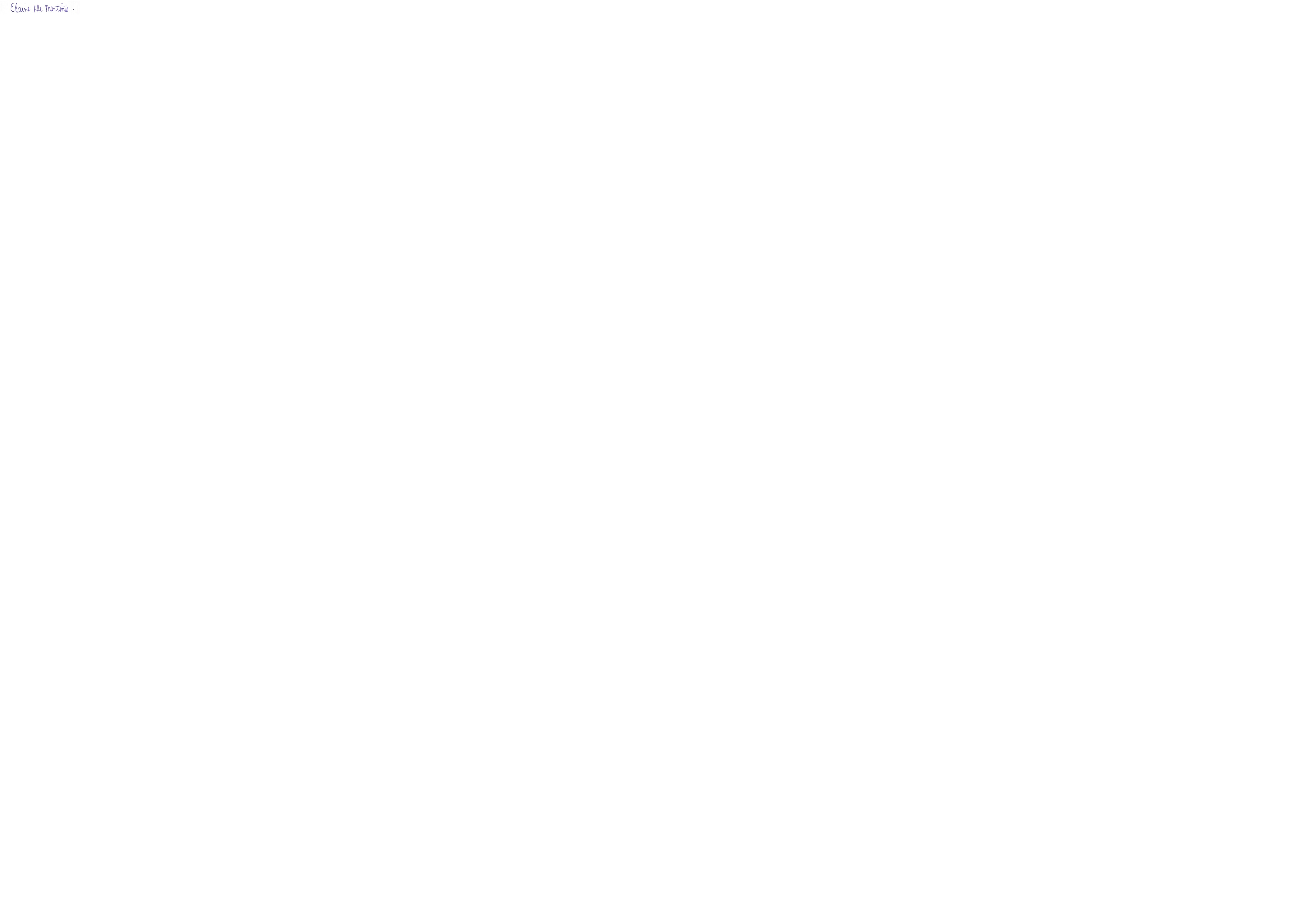 Elaine Cristina Pereira De MartinisElaine Cristina Pereira De MartinisElaine Cristina Pereira De MartinisElaine Cristina Pereira De Martinis42 horas42 horas42 horas21 horas aula teórica/ 21 horas aula prática21 horas aula teórica/ 21 horas aula prática21 horas aula teórica/ 21 horas aula prática21 horas aula teórica/ 21 horas aula prática21 horas aula teórica/ 21 horas aula prática21 horas aula teórica/ 21 horas aula práticaLusânia Maria Greggi AntunesLusânia Maria Greggi AntunesLusânia Maria Greggi AntunesLusânia Maria Greggi Antunes57 horas57 horas57 horas30 horas aula teórica/ 27 horas aula prática30 horas aula teórica/ 27 horas aula prática30 horas aula teórica/ 27 horas aula prática30 horas aula teórica/ 27 horas aula prática30 horas aula teórica/ 27 horas aula prática30 horas aula teórica/ 27 horas aula práticaDataDataObjetivo da AulaObjetivo da AulaConteúdosConteúdosTurmaProfessor MinistranteProfessor MinistranteAtividade Didática*Atividade Didática*CHCH05/08/201905/08/2019Conhecer e discutir sobre técnicas normalmente utilizadas na análise de alimentos e normas de rotulagem de acordo com a ANVISA. Aprender sobre métodos oficiais recomendados pela legislação brasileira para a análise de alimentos.Conhecer e discutir sobre técnicas normalmente utilizadas na análise de alimentos e normas de rotulagem de acordo com a ANVISA. Aprender sobre métodos oficiais recomendados pela legislação brasileira para a análise de alimentos.Introdução a Composição CentesimalIntrodução a Composição CentesimalÚnicaLusânia Maria Greggi AntunesLusânia Maria Greggi AntunesAula prática de laboratórioAula prática de laboratório3305/08/201905/08/2019Apresentar ao aluno uma visão integrada sobre Bromatologia e Nutrição e sua inserção nas novas diretrizes curriculares do curso de Ciências Farmacêuticas, aprovado em 2017.Apresentar ao aluno uma visão integrada sobre Bromatologia e Nutrição e sua inserção nas novas diretrizes curriculares do curso de Ciências Farmacêuticas, aprovado em 2017.Introdução a Bromatologia e NutriçãoIntrodução a Bromatologia e NutriçãoÚnicaLusânia Maria Greggi AntunesLusânia Maria Greggi AntunesAula teóricaAula teórica3312/08/201912/08/2019Aprender sobre os diferentes métodos e realizar a determinação da umidade em alimentos, com emprego de métodos gravimétricos com ou sem o emprego de calor.Aprender sobre os diferentes métodos e realizar a determinação da umidade em alimentos, com emprego de métodos gravimétricos com ou sem o emprego de calor.Composição Centesimal - UmidadeComposição Centesimal - UmidadeÚnicaElaine Cristina P. De MartinisElaine Cristina P. De MartinisAula prática de laboratórioAula prática de laboratório3312/08/201912/08/2019Identificar os principais carboidratos presentes em alimentos, os carboidratos de preferencia na indústria de alimentos. Conhecer a relação entre ingestão de carboidratos e índice glicêmico. Discutir sobre os efeitos da acrilamida e do tipo de amido encontrado nos alimentos industrializados. Discutir e compreender a função dos carboidratos digeríveis e não digeríveis no organismo, sua classificação e importância na promoção da saúde. Avaliar a relação entre doenças metabólicas e consumo de fibras.Identificar os principais carboidratos presentes em alimentos, os carboidratos de preferencia na indústria de alimentos. Conhecer a relação entre ingestão de carboidratos e índice glicêmico. Discutir sobre os efeitos da acrilamida e do tipo de amido encontrado nos alimentos industrializados. Discutir e compreender a função dos carboidratos digeríveis e não digeríveis no organismo, sua classificação e importância na promoção da saúde. Avaliar a relação entre doenças metabólicas e consumo de fibras.Carboidratos e Fibras em Alimentos e sua Importância NutricionalCarboidratos e Fibras em Alimentos e sua Importância NutricionalÚnicaLusânia Maria Greggi AntunesLusânia Maria Greggi AntunesAula teóricaAula teórica3319/08/201919/08/2019Aprender sobre os diferentes métodos e realizar a determinação de cinzas totais (resíduo mineral fixo) em amostras de alimentos, identificar tipos de cadinhos, tempo e temperatura de incineração na mufla.Aprender sobre os diferentes métodos e realizar a determinação de cinzas totais (resíduo mineral fixo) em amostras de alimentos, identificar tipos de cadinhos, tempo e temperatura de incineração na mufla.Composição Centesimal - CinzasComposição Centesimal - CinzasÚnicaLusânia Maria Greggi AntunesLusânia Maria Greggi AntunesAula prática de laboratórioAula prática de laboratório3319/08/201919/08/2019Conhecer as principais fontes alimentares de proteínas, o valor biológico representado pelos aminoácidos e a influência do processamento no valor nutricional das proteínas. Estudar as consequências da desnutrição proteico-calórica e compreender como a qualidade das proteínas pode ser expressa de acordo com o escore químico, razão da eficiência proteica ou valor biológico.Conhecer as principais fontes alimentares de proteínas, o valor biológico representado pelos aminoácidos e a influência do processamento no valor nutricional das proteínas. Estudar as consequências da desnutrição proteico-calórica e compreender como a qualidade das proteínas pode ser expressa de acordo com o escore químico, razão da eficiência proteica ou valor biológico.Proteínas e sua Importância Nutricional Proteínas e sua Importância Nutricional ÚnicaElaine Cristina P. De MartinisElaine Cristina P. De MartinisAula teóricaAula teórica3326/08/201926/08/2019Aprender sobre os diferentes métodos e realizar a determinação de proteínas em amostras de alimentos. Determinação do nitrogênio total pelo método de Kjeldahl, que quantifica o teor de nitrogênico da matéria orgânica. Realizar a digestão, destilação e titulação das amostras.Aprender sobre os diferentes métodos e realizar a determinação de proteínas em amostras de alimentos. Determinação do nitrogênio total pelo método de Kjeldahl, que quantifica o teor de nitrogênico da matéria orgânica. Realizar a digestão, destilação e titulação das amostras.Composição Centesimal - ProteínaComposição Centesimal - ProteínaÚnicaElaine Cristina P. De MartinisElaine Cristina P. De MartinisAula prática de laboratórioAula prática de laboratório3326/08/201926/08/2019Conhecer as consequências negativas da deficiência de ácidos graxos essenciais na dieta. Discutir sobre a presença de gordura trans em alimentos. Identificar a importância dos lipídeos na indústria de alimentos e suas propriedades como palatabilidade, aparência, textura e sabor. Estudar as funcionalidades e propriedades dos triglicerídeos na indústria de alimentos e os substitutos de gordura.Conhecer as consequências negativas da deficiência de ácidos graxos essenciais na dieta. Discutir sobre a presença de gordura trans em alimentos. Identificar a importância dos lipídeos na indústria de alimentos e suas propriedades como palatabilidade, aparência, textura e sabor. Estudar as funcionalidades e propriedades dos triglicerídeos na indústria de alimentos e os substitutos de gordura.Lipídeos em Alimentos e sua Importância Nutricional Lipídeos em Alimentos e sua Importância Nutricional ÚnicaLusânia Maria Greggi AntunesLusânia Maria Greggi AntunesAula teóricaAula teórica3302 a 07/09/201802 a 07/09/2018Semana da Pátria – Não haverá aulaSemana da Pátria – Não haverá aula09/09/201909/09/2019Aprender sobre os diferentes métodos e realizar a determinação do extrato etéreo em amostras de alimentos de acordo com as recomendações dos métodos oficiais. Aplicar o método com a extração com solvente a quente.Aprender sobre os diferentes métodos e realizar a determinação do extrato etéreo em amostras de alimentos de acordo com as recomendações dos métodos oficiais. Aplicar o método com a extração com solvente a quente.Composição Centesimal – Extrato EtéreoComposição Centesimal – Extrato EtéreoÚnicaLusânia Maria Greggi AntunesLusânia Maria Greggi AntunesAula prática de laboratórioAula prática de laboratório3309/09/201909/09/2019Estudar a distribuição, função, absorção, recomendações nutricionais, deficiências e toxicidade dos micro e macrominerais (Ferro, Zinco, Iodo, Flúor e Selênio, Cálcio, Fósforo, Magnésio e Enxofre).Estudar a distribuição, função, absorção, recomendações nutricionais, deficiências e toxicidade dos micro e macrominerais (Ferro, Zinco, Iodo, Flúor e Selênio, Cálcio, Fósforo, Magnésio e Enxofre).Minerais em Alimentos e sua Importância Nutricional Minerais em Alimentos e sua Importância Nutricional ÚnicaLusânia Maria Greggi AntunesLusânia Maria Greggi AntunesAula teóricaAula teórica3316/09/201916/09/2019Aprender sobre os diferentes métodos e realizar a determinação de fibras cruas em amostras de alimentos. Discutir sobre a importância da análise de fibra bruta em alimentos e rações, identificar possíveis adulterações e conhecer os métodos para análise de fibras em alimentos.Aprender sobre os diferentes métodos e realizar a determinação de fibras cruas em amostras de alimentos. Discutir sobre a importância da análise de fibra bruta em alimentos e rações, identificar possíveis adulterações e conhecer os métodos para análise de fibras em alimentos.Composição Centesimal - FibrasComposição Centesimal - FibrasÚnicaLusânia Maria Greggi AntunesLusânia Maria Greggi AntunesAula prática de laboratórioAula prática de laboratório3 3 16/09/201916/09/2019Avaliar as competências e os conhecimentos, que foram desenvolvidos por meio dos estudos e raciocínios nas aulas teóricas e experiências, observações e discussões nas aulas práticas anteriores.Avaliar as competências e os conhecimentos, que foram desenvolvidos por meio dos estudos e raciocínios nas aulas teóricas e experiências, observações e discussões nas aulas práticas anteriores.I Avaliação da DisciplinaI Avaliação da DisciplinaÚnicaLusânia Maria Greggi AntunesLusânia Maria Greggi AntunesAula teóricaAula teórica3 3 23/09/201923/09/2019Aprender sobre os diferentes métodos e realizar a determinação dos carboidratos (por diferença) em amostras de alimentos. Calcular a proporção dos diferentes grupos homogêneos dos alimentos em peso seco e peso úmido. Calcular o valor nutricional dos alimentos estudados e comparar o valor com as Tabelas de Composição de Alimentos (TACO e TBCA).Aprender sobre os diferentes métodos e realizar a determinação dos carboidratos (por diferença) em amostras de alimentos. Calcular a proporção dos diferentes grupos homogêneos dos alimentos em peso seco e peso úmido. Calcular o valor nutricional dos alimentos estudados e comparar o valor com as Tabelas de Composição de Alimentos (TACO e TBCA).Composição Centesimal - FinalComposição Centesimal - FinalÚnicaLusânia Maria Greggi AntunesLusânia Maria Greggi AntunesAula prática de laboratórioAula prática de laboratório3323/09/201923/09/2019Estudar a distribuição, função, absorção, recomendações nutricionais, deficiências e toxicidade das vitaminas hidrossolúveis (B1, B6, niacina, B12, C e ácido fólico). Estudar a distribuição, função, absorção, recomendações nutricionais, deficiências e toxicidade das vitaminas lipossolúveis (A, D, E e K).Estudar a distribuição, função, absorção, recomendações nutricionais, deficiências e toxicidade das vitaminas hidrossolúveis (B1, B6, niacina, B12, C e ácido fólico). Estudar a distribuição, função, absorção, recomendações nutricionais, deficiências e toxicidade das vitaminas lipossolúveis (A, D, E e K).Vitaminas em Alimentos e sua Importância NutricionalVitaminas em Alimentos e sua Importância NutricionalÚnicaLusânia Maria Greggi AntunesLusânia Maria Greggi AntunesAula teóricaAula teórica3330/09/201930/09/2019Determinar e analisar amostras de leite UHT e pasteurizado. Pesquisar a presença de adulterantes, tais como espessantes e conservadores. Avaliar a acidez das amostras, a presença de peroxidases e densidade do leite. Aplicar os métodos oficiais recomendados pela legislação brasileira.Determinar e analisar amostras de leite UHT e pasteurizado. Pesquisar a presença de adulterantes, tais como espessantes e conservadores. Avaliar a acidez das amostras, a presença de peroxidases e densidade do leite. Aplicar os métodos oficiais recomendados pela legislação brasileira.Controle de Qualidade de LeiteControle de Qualidade de LeiteÚnicaLusânia Maria Greggi AntunesLusânia Maria Greggi AntunesAula prática de laboratórioAula prática de laboratório3330/09/201930/09/2019Discussão dos tópicos atuais em Ciências dos Alimentos – Atualidades e MitosDiscussão dos tópicos atuais em Ciências dos Alimentos – Atualidades e MitosTópicos Especiais em Ciências dos AlimentosTópicos Especiais em Ciências dos AlimentosÚnicaLusânia Maria Greggi AntunesLusânia Maria Greggi AntunesAula teóricaAula teórica3307/10/201907/10/2019Identificar variações na composição de amostras de farinhas por meio da determinação da acidez titulável de extratos alcoólicos das amostras e obtenção do glúten para dosagem de acordo com métodos oficiais.Identificar variações na composição de amostras de farinhas por meio da determinação da acidez titulável de extratos alcoólicos das amostras e obtenção do glúten para dosagem de acordo com métodos oficiais.Controle de Qualidade de FarinhaControle de Qualidade de FarinhaÚnicaLusânia Maria Greggi AntunesLusânia Maria Greggi AntunesAula prática de laboratórioAula prática de laboratório3307/10/201907/10/2019Conhecer os conceitos de nutracêuticos e alimentos funcionais e sua classificação pela ANVISA e a nova classificação de suplementos alimentares. Identificar os principais alimentos funcionais presentes na dieta dos brasileiros e seus componentes bioativos.  Estudar os resultados de estudos epidemiológicos sobre os benefícios de alimentos funcionais para a saúde humana. Discutir sobre os dados obtidos com a dieta do Mediterrâneo e iniciativas para o desenvolvimento de nutracêuticos.Conhecer os conceitos de nutracêuticos e alimentos funcionais e sua classificação pela ANVISA e a nova classificação de suplementos alimentares. Identificar os principais alimentos funcionais presentes na dieta dos brasileiros e seus componentes bioativos.  Estudar os resultados de estudos epidemiológicos sobre os benefícios de alimentos funcionais para a saúde humana. Discutir sobre os dados obtidos com a dieta do Mediterrâneo e iniciativas para o desenvolvimento de nutracêuticos.Suplementos Alimentares e Alimentos Funcionais Suplementos Alimentares e Alimentos Funcionais ÚnicaLusânia Maria Greggi AntunesLusânia Maria Greggi AntunesAula teóricaAula teórica3314/10/201914/10/2019Analisar amostras de méis e identificar possíveis adulterantes por meio das técnicas de Lund, avaliação da diástase, reação de Fiehe e reação de lugol. Conhecer e aplicar métodos oficiais recomendados pela legislação brasileira. Analisar amostras de méis e identificar possíveis adulterantes por meio das técnicas de Lund, avaliação da diástase, reação de Fiehe e reação de lugol. Conhecer e aplicar métodos oficiais recomendados pela legislação brasileira. Controle de Qualidade de MelControle de Qualidade de MelÚnicaElaine Cristina P. De Martinis Elaine Cristina P. De Martinis Aula prática de laboratórioAula prática de laboratório3314/10/201914/10/2019Discutir sobre a composição dos alimentos transgênicos e a aplicação dos transgênicos na indústria farmacêutica. Conhecer a legislação brasileira sobre a produção de alimentos transgênicos. Conhecer os testes de alergenicidade e ensaios toxicológicos obrigatórios para os alimentos transgênicos. Estudar e conhecer esta nova área multidisciplinar de pesquisa a Nutrigenômica, envolvendo a Genética, Ciência Nutricional e Biologia Molecular. Avaliar o impacto dos compostos bioativos dos alimentos na modulação da expressão gênica e outras ferramentas “omicas”. Investigar os efeitos da interação gene-dieta na promoção da saúde.Discutir sobre a composição dos alimentos transgênicos e a aplicação dos transgênicos na indústria farmacêutica. Conhecer a legislação brasileira sobre a produção de alimentos transgênicos. Conhecer os testes de alergenicidade e ensaios toxicológicos obrigatórios para os alimentos transgênicos. Estudar e conhecer esta nova área multidisciplinar de pesquisa a Nutrigenômica, envolvendo a Genética, Ciência Nutricional e Biologia Molecular. Avaliar o impacto dos compostos bioativos dos alimentos na modulação da expressão gênica e outras ferramentas “omicas”. Investigar os efeitos da interação gene-dieta na promoção da saúde.Tópicos de Biologia Molecular Aplicados aos Alimentos e Tópicos Especiais de Bromatologia e Nutrição (Nutrigenômica)Tópicos de Biologia Molecular Aplicados aos Alimentos e Tópicos Especiais de Bromatologia e Nutrição (Nutrigenômica)ÚnicaLusânia Maria Greggi AntunesLusânia Maria Greggi AntunesAula teóricaAula teórica3321/10/201921/10/2019Identificar, como profissional da área da saúde, os motivos pelos quais o paciente necessita de orientação nutricional e como interpretar os resultados dos métodos de avaliação. Conhecer o estado nutricional geral do paciente. Determinar a estimativa de consumo alimentar em ambiente hospitalar. Conhecer os diferentes métodos empregados na avaliação nutricional e discutir sobre as vantagens e limitações de cada um deles. Realizar a coleta de dados antropométricos (em duplas) com aferição de pregas e dobras, peso e estatura, além da bioimpedância. Calcular, por meio de fórmulas estudadas na aula teórica, os índices de massa corpórea, massa magra e massa gorda.Identificar, como profissional da área da saúde, os motivos pelos quais o paciente necessita de orientação nutricional e como interpretar os resultados dos métodos de avaliação. Conhecer o estado nutricional geral do paciente. Determinar a estimativa de consumo alimentar em ambiente hospitalar. Conhecer os diferentes métodos empregados na avaliação nutricional e discutir sobre as vantagens e limitações de cada um deles. Realizar a coleta de dados antropométricos (em duplas) com aferição de pregas e dobras, peso e estatura, além da bioimpedância. Calcular, por meio de fórmulas estudadas na aula teórica, os índices de massa corpórea, massa magra e massa gorda.Avaliação NutricionalAvaliação NutricionalÚnicaLusânia Maria Greggi AntunesLusânia Maria Greggi AntunesAula prática de laboratório Aula prática de laboratório 3321/10/201921/10/2019Avaliar as competências e os conhecimentos, que foram desenvolvidos por meio dos estudos e raciocínios nas aulas teóricas e experiências, observações e discussões nas aulas práticas anteriores. Avaliar as competências e os conhecimentos, que foram desenvolvidos por meio dos estudos e raciocínios nas aulas teóricas e experiências, observações e discussões nas aulas práticas anteriores. II Avaliação da DisciplinaII Avaliação da DisciplinaÚnicaElaine Cristina P. De Martinis; Lusânia Maria Greggi AntunesElaine Cristina P. De Martinis; Lusânia Maria Greggi AntunesAula teóricaAula teórica3328/10/201928/10/2019Consagração do Funcionário Público. Não haverá aula.Consagração do Funcionário Público. Não haverá aula.04/11/201904/11/2019Determinar e analisar amostras de óleos vegetais. Avaliar o estado de conservação dos óleos estudados. Quantificar os índices de peróxido e índice de acidez, estudar a rancidez oxidativa e rancidez hidrolítica. Comparar com os índices recomendados pela legislação brasileira.Determinar e analisar amostras de óleos vegetais. Avaliar o estado de conservação dos óleos estudados. Quantificar os índices de peróxido e índice de acidez, estudar a rancidez oxidativa e rancidez hidrolítica. Comparar com os índices recomendados pela legislação brasileira.Controle de Qualidade de Óleos VegetaisControle de Qualidade de Óleos VegetaisÚnicaElaine Cristina P. De Martinis Elaine Cristina P. De Martinis Aula prática de laboratórioAula prática de laboratório3304/11/201904/11/2019Conhecer as muitas substâncias que são incorporadas aos alimentos com propósitos funcionais e as justificativas para o seu uso. Estudar a classificação dos aditivos alimentares e a legislação brasileira. Identificar as situações em que o uso de aditivos alimentares não é permitido. Conhecer as principais classes de aditivos alimentares, de acordo com a função que desempenham nos produtos: aromatizantes e flavorizantes, conservadores, antioxidante, estabilizante, espessante, edulcorante, umectante, antiumectante e acidulantes. Analisar o conceito de corantes para alimentos. Estudar a classificação dos corantes naturais, sintéticos e idênticos aos naturais, conforme determinação da ANVISA. Identificar as principais propriedades dos corantes naturais e sintéticos e sua escolha pela indústria de alimentos.Conhecer as muitas substâncias que são incorporadas aos alimentos com propósitos funcionais e as justificativas para o seu uso. Estudar a classificação dos aditivos alimentares e a legislação brasileira. Identificar as situações em que o uso de aditivos alimentares não é permitido. Conhecer as principais classes de aditivos alimentares, de acordo com a função que desempenham nos produtos: aromatizantes e flavorizantes, conservadores, antioxidante, estabilizante, espessante, edulcorante, umectante, antiumectante e acidulantes. Analisar o conceito de corantes para alimentos. Estudar a classificação dos corantes naturais, sintéticos e idênticos aos naturais, conforme determinação da ANVISA. Identificar as principais propriedades dos corantes naturais e sintéticos e sua escolha pela indústria de alimentos.Componentes Intrínsecos de Alimentos e Adicionados de InteresseComponentes Intrínsecos de Alimentos e Adicionados de InteresseÚnicaElaine Cristina P. De Martinis Elaine Cristina P. De Martinis Aula teóricaAula teórica3311/11/201911/11/2019Investigar os padrões de identidade e qualidade de acidulantes e conservadores encontrados em bebidas carbonatadas. Quantificar a acidez por titulometria. Determinar a presença de ácido benzoico em bebidas não alcoólicas. Comparar os valos obtidos com os recomendados e permitidos pela legislação brasileira. Identificar as situações em que o uso de aditivos alimentares não é permitido. Conhecer as principais classes de aditivos alimentares, de acordo com a função que desempenham nos produtos: aromatizantes e flavorizantes, conservadores, antioxidante, estabilizante, espessante, edulcorante, umectante, antiumectante e acidulantes.    Investigar os padrões de identidade e qualidade de acidulantes e conservadores encontrados em bebidas carbonatadas. Quantificar a acidez por titulometria. Determinar a presença de ácido benzoico em bebidas não alcoólicas. Comparar os valos obtidos com os recomendados e permitidos pela legislação brasileira. Identificar as situações em que o uso de aditivos alimentares não é permitido. Conhecer as principais classes de aditivos alimentares, de acordo com a função que desempenham nos produtos: aromatizantes e flavorizantes, conservadores, antioxidante, estabilizante, espessante, edulcorante, umectante, antiumectante e acidulantes.    Análise de Acidulantes e Conservadores em AlimentosAnálise de Acidulantes e Conservadores em AlimentosÚnicaElaine Cristina P. De Martinis Elaine Cristina P. De Martinis Aula prática de laboratórioAula prática de laboratório3311/11/201911/11/2019Compreender como a interação alimento-medicamento é importante para os profissionais da área da saúde, principalmente os farmacêuticos. Identificar substâncias presentes nos alimentos que têm um efeito importante na terapia medicamentosa e são contraindicados com medicamentos como antidepressivos, antimicrobianos, anti-hipertensivos e antineoplásicos.Compreender como a interação alimento-medicamento é importante para os profissionais da área da saúde, principalmente os farmacêuticos. Identificar substâncias presentes nos alimentos que têm um efeito importante na terapia medicamentosa e são contraindicados com medicamentos como antidepressivos, antimicrobianos, anti-hipertensivos e antineoplásicos.Interação Alimento-Medicamento Interação Alimento-Medicamento ÚnicaElaine Cristina P. De Martinis Elaine Cristina P. De Martinis Aula teóricaAula teórica3318/11/201918/11/2019Preparar as amostras de alimentos e realizar cromatografia planar em papel para identificar os diferentes corantes artificiais presentes nas amostras. Calcular os valores de Rf dos padrões e das amostras e realizar a identificação dos corantes artificiais. Concluir se os corantes artificiais da amostra são os permitidos pela legislação brasileira.Preparar as amostras de alimentos e realizar cromatografia planar em papel para identificar os diferentes corantes artificiais presentes nas amostras. Calcular os valores de Rf dos padrões e das amostras e realizar a identificação dos corantes artificiais. Concluir se os corantes artificiais da amostra são os permitidos pela legislação brasileira.Análise de Corantes em AlimentosAnálise de Corantes em AlimentosÚnicaElaine Cristina P. De Martinis Elaine Cristina P. De Martinis Aula prática de laboratórioAula prática de laboratório3318/11/201918/11/2019Conhecer os conceitos, classificação e recomendações da terapia nutricional: oral, enteral e parenteral. Discutir a competência do profissional farmacêutico nas Equipes Multidisciplinares de Nutrição Parenteral, legislação brasileira e atribuições segundo o Conselho Federal de Farmácia. Estudar a composição das formulações enterais e parenterais.Conhecer os conceitos, classificação e recomendações da terapia nutricional: oral, enteral e parenteral. Discutir a competência do profissional farmacêutico nas Equipes Multidisciplinares de Nutrição Parenteral, legislação brasileira e atribuições segundo o Conselho Federal de Farmácia. Estudar a composição das formulações enterais e parenterais.Terapia NutricionalTerapia NutricionalÚnicaElaine Cristina P. De Martinis Elaine Cristina P. De Martinis Aula teóricaAula teórica3325/11/201925/11/2019Discussão de dúvidas sobre as aulas práticas realizadas na disciplina.Discussão de dúvidas sobre as aulas práticas realizadas na disciplina.Plantão sobre as aulas práticasPlantão sobre as aulas práticasÚnicaElaine Cristina P. De Martinis e Lusânia Maria Greggi AntunesElaine Cristina P. De Martinis e Lusânia Maria Greggi AntunesAula prática de laboratórioAula prática de laboratório3325/11/201925/11/2019Conhecer as características dos principais transtornos alimentares, bulimia, anorexia nervosa e compulsão alimentar. Estudar casos de estatísticas de transtornos alimentares no Brasil e no mundo e sua associação com o uso abusivo de medicamentos.Conhecer as características dos principais transtornos alimentares, bulimia, anorexia nervosa e compulsão alimentar. Estudar casos de estatísticas de transtornos alimentares no Brasil e no mundo e sua associação com o uso abusivo de medicamentos.Transtornos AlimentaresTranstornos AlimentaresÚnicaElaine Cristina P. De Martinis Elaine Cristina P. De Martinis Aula teóricaAula teórica3302/12/201902/12/2019Não haverá aula práticaNão haverá aula prática02/12/201902/12/2019Avaliar as competências e os conhecimentos, que foram desenvolvidos por meio dos estudos e raciocínios nas aulas teóricas e experiências, observações e discussões nas aulas práticas anteriores. Avaliar as competências e os conhecimentos, que foram desenvolvidos por meio dos estudos e raciocínios nas aulas teóricas e experiências, observações e discussões nas aulas práticas anteriores. III Avaliação da DisciplinaIII Avaliação da DisciplinaÚnicaElaine Cristina P. De MartinisElaine Cristina P. De MartinisAula teóricaAula teórica33_____________________________Profa Dra Elaine Cristina Pereira De Martinis_______________________________Profa Dra Lusânia Maria Greggi Antunes